A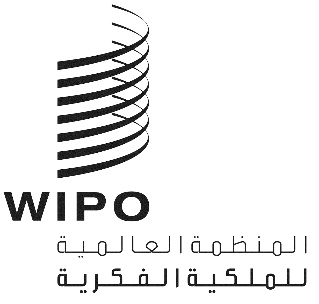 CWS/6/3الأصل: بالإنكليزيةالتاريخ: 14 سبتمبر 2018اللجنة المعنية بمعايير الويبوالدورة السادسةجنيف، من 15 إلى 19 أكتوبر 2018توصيات مستقاة من الاجتماع بشأن استراتيجية تكنولوجيا المعلومات والاتصالات والذكاء الاصطناعيوثيقة من إعداد الأمانةمقدمةأثار المدير العام للمنظمة العالمية للملكية الفكرية (الويبو) السيد فرانسيس غري في الدورة السابعة والخمسين للجمعيات المعقودة عام 2017 ضرورة أن تشرع الويبو في الخوض في مجالات البيانات الضخمة وإنترنت الأشياء والذكاء الاصطناعي التي لا تنفكّ تزداد تطورا. وفي كلمته أثناء الاجتماعات أشار إلى أنه يمكن أن يكون أحد مجالات التركيز زيادة استخدام الذكاء الاصطناعي والبيانات الضخمة في إدارة الملكية الفكرية، وهذه الكلمة متاحة على موقع الويبو الإلكتروني على الرابط: http://www.wipo.int/about-wipo/aالتوصية /dgo/speeches/a_57_dg_speech.html.وفي الاقتصاد الابتكاري العالمي، يتزايد الطلب على سندات الملكية الفكرية – البراءات، والعلامات التجارية، والتصاميم الصناعية، وحق المؤلف- بوتيرة متسارعة، ليصبح أكثر تعقيداً. ويمكن استخدام التكنولوجيات الجديدة مثل الذكاء الاصطناعي، تحليلات البيانات الضخمة، وسلاسل الكتل لمعالجة التحديات المتنامية التي تواجه مكاتب الملكية الفكرية.وكخطوة أولى، أصدر المكتب الدولي التعميم C. 8706، يدعو فيه مكاتب الملكية الفكرية إلى تقديم مدخلاتها بشأن حلول الأعمال التي تستخدم الذكاء الاصطناعي والبيانات الضخمة، وبشأن أنظمة الذكاء الاصطناعي الخاصة قيد الاستخدام، وبشأن الخبرات والمعلومات المفيدة الأخرى لمشاركتها مع مكاتب الملكية الفكرية الأخرى.ولتسهيل المناقشات بين الدول الأعضاء في الويبو والأطراف المعنية الأخرى، عقد المكتب الدولي أيضا في مقر الويبو بجنيف من 23 إلى 25 مايو 2018 اجتماع مكاتب الملكية الفكرية بشأن استراتيجيات تكنولوجيا المعلومات والاتصالات والذكاء الاصطناعي لأغراض إدارة الملكية الفكرية. وافتتح هذا الاجتماع السيد فرانسس غري، المدير العام، وشدد على الحاجة إلى الاستفادة من تكنولوجيا المعلومات المتقدمة للتعامل مع تزايد طلبات الملكية الفكرية من حيث عددها وتعقيدها وكذلك تزايد الحاجة للتعاون بين مكاتب الملكية الفكرية. ورحبت الوفود بمبادرة الويبو لعقد الاجتماع الذي جاء في الوقت المناسب وكان نافعا لتبادل الآراء والخبرات في مجال تكنولوجيا المعلومات والاتصالات وإدارة الأعمال من أجل الإدارة الفعالة لمكتب الملكية الفكرية.توصيات وجيهة لأغراض التوحيدتضمن الاجتماع ثلاثة مواضيع: (أ) استراتيجية مكاتب الملكية الفكرية في مجال تكنولوجيا المعلومات والاتصالات لأغراض الإدارة الفعالة لتلك المكاتب؛ (ب) والاستراتيجية الدولية في مجال تكنولوجيا المعلومات والاتصالات لأغراض حماية الملكية الفكرية على الصعيد العالمي؛ (ج) وتطبيقات الذكاء الاصطناعي وغير ذلك من التكنولوجيات المتقدمة على إدارة مكاتب الملكية الفكرية. وتتضمن الوثيقة WIPO/IP/ITAI/GE/18/5 ملخصا لهذه المناقشات، وهي متاحة على العنوان التالي: http://www.wipo.int/meetings/aالتوصية /doc_details.jsp?doc_id=407578.واستندت المناقشات إلى الوثيقة WIPO/IP/ITAI/GE/18/3، وهي متاحة على العنوان التالي: http://www.wipo.int/meetings/aالتوصية /details.jsp?meeting_id=46586، وتحتوي على 40 توصية أعدها المكتب الدولي لتسهيل المناقشات في الاجتماع.وقامت الوفود باستعراض التوصيات وقبولها بشكل عام، في حين تتطلب بعض التوصيات الوقت لتنفيذها أو النظر فيها بتمعن. وأشارت الوفود أيضا أنه ينبغي أن يعقب بعض التوصيات إجراءات محددة. وعلاوة على ذلك، أشارت الوفود أن فرق العمل التابعة للجنة المعايير قد ترغب في النظر في مجموعة واسعة من القضايا فيما يتعلق بالتوصيات التالية: التوصية 10 والتوصية 12 والتوصية 16 والتوصية 17 والتوصية 19 والتوصية 21 والتوصية 23 والتوصية 32 والتوصية 33. (انظر الفقرات 6 و7 و8 و10 و11 و13 و14 و15 من الوثيقة WIPO/IP/ITAI/GE/18/5).وكمتابعة لاجتماع مكاتب الملكية الفكرية بشأن استراتيجيات تكنولوجيا المعلومات والاتصالات والذكاء الاصطناعي، أنشأ المكتب الدولي صفحة إلكترونية مخصصة له وهي http://www.wipo.int/about-ip/ar/artificial_intelligence/index.html.  كما أنشأ المكتب الدولي منتدى الكترونياً لمناقشة استراتيجيات تكنولوجيا المعلومات والاتصالات والذكاء الاصطناعي لأغراض إدارة الملكية الفكرية، وهو متاح على العنوان التالي: https://www3.wipo.int/confluence/display/ictai. ويقتصر المنتدى على الخبراء الذين ترشحهم مكاتب الملكية الفكرية.المقترحاتتعمقت أمانة هذه اللجنة في تحليل التوصيات الأربعين والإجراءات الممكنة التي اقترحها اجتماع مكاتب الملكية الفكرية بشأن استراتيجيات تكنولوجيا المعلومات والاتصالات والذكاء الاصطناعي في ضوء أنشطة لجنة المعايير. وترى الأمانة أنه يمكن تصنيف التوصيات الأربعين إلى ثلاث مجموعات:المجموعة 1: التوصيات التي تتعلق بمهام لجنة المعايير أو بالمهام الجديدة التي يُقترح إنشاؤها في الدورة الحالية للجنة؛والمجموعة 2: التوصيات التي لا تتعلق مباشرة بأي من المهام الحالية والمهام المقترحة للجنة المعايير، ولكن يبدو أنها وجيهة للنشاط المستقبلي المحتمل للجنة؛والمجموعة 3: التوصيات التي يبدو أنها لا تتعلق بنشاط لجنة المعايير الآن وفي المستقبل القريب.وترد نتيجة التحليل في مرفق هذه الوثيقة لتنظر فيها لجنة المعايير. وتقترح الأمانة على لجنة المعايير أن تطلب إلى فرق العمل التابعة لها أن تنظر في الجوانب الهامة من التوصيات الواردة في المجموعة 1، وأن تبلغ عن إجراءاتها الإضافية الضرورية لمهمتها (مهامها) الخاصة، بما في ذلك اقتراح بتعديل وصف (أوصاف) مهمتها (مهامها) الخاصة، إذا لزم الأمر.وبمراعاة المناقشات التي دارت في اجتماع مكاتب الملكية الفكرية بشأن استراتيجيات تكنولوجيا المعلومات والاتصالات والذكاء الاصطناعي واستراتيجية تكنولوجيا المعلومات والاتصالات في مكاتب الملكية الفكرية لاستخدام التكنولوجيات الجديدة في إدارتها، يقترح المكتب الدولي إنشاء مهمة جديدة:استعراض التوصيات الواردة في المجموعة 2 والمجموعة 3 والمشار إليها في مرفق الوثيقة CWS/6/3؛واستكشاف أثر التكنولوجيات الجديدة على إدارة الملكية الفكرية وبياناتها في ضوء المواءمة والتعاون؛ وإعداد مقترح خريطة طريق لتطوير معايير الويبو مستقبلا وتعزيزها في ضوء زيادة فعالية إنتاج المعلومات والبيانات المتعلقة بالملكية الفكرية وتقاسمها وإدارتها واستخدامها من قبل مكاتب الملكية الفكرية والأطراف المعنية الأخرى التي تستخدم التكنولوجيات الجديدة.ويقترح المكتب الدولي أيضا النص التالي لوصف المهمة الجديدة: "إعداد مقترح خريطة طريق لتطوير معايير الويبو مستقبلا وتعزيزها في ضوء زيادة فعالية إنتاج المعلومات والبيانات المتعلقة بالملكية الفكرية وتقاسمها وإدارتها واستخدامها من قبل مكاتب الملكية الفكرية والأطراف المعنية الأخرى التي تستخدم التكنولوجيات الجديدة ". ويقترح المكتب الدولي أيضا إنشاء فرقة عمل معنية بتنفيذ المهمة الجديدة، ويقترح الإشراف على فرقة العمل هذه في حالة إنشائها. وينبغي الإبلاغ عن التقدم المحرز في المهمة في الدورة القادمة للجنة المعايير.إن اللجنة مدعوةٌ إلى ما يلي:الإحاطة علما بمضمون هذه الوثيقة؛والنظر في النتيجة المترتبة عن تحليل الأمانة، على النحو المشار إليه في الفقرة 8 أعلاه وعلى النحو الوارد في مرفق هذه الوثيقة؛والنظر في المقترح الوارد في الفقرة 10 أعلاه والموافقة عليه؛والنظر في مقترح إنشاء مهمة جديدة واقتراح وصف لها والموافقة عليه، على النحو المشار إليه في الفقرتين 11 و12 أعلاه؛والنظر في إنشاء فرقة عمل الجديدة إلى جانب المشرف على فرقة العمل المعنية التابعة لها والموافقة على ذلك، وطلب فرقة العمل المنشأة أن تبلغ عن التقدم المحرز في المهمة الجديدة في دورتها المقبلة، على النحو المشار إليه في الفقرة 13 أعلاه.[يلي ذلك المرفق]